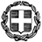 Σας υπενθυμίζουμε ότι: α) η προσφορά κατατίθεται κλειστή σε έντυπη μορφή(όχι με email ή fax) στο σχολείο και β) με κάθε προσφορά κατατίθεται από το ταξιδιωτικό γραφείο απαραιτήτως και Υπεύθυνη Δήλωση ότι διαθέτει βεβαίωση συνδρομής των νόμιμων προϋποθέσεων λειτουργίας τουριστικού γραφείου, η οποία βρίσκεται σε ισχύ.                                                                                                                Ο Δ/ντήςΑΝΔΡΕΑΣ ΠΑΠΑΝΔΡΕΟΥ                                                                                                              ΠΕ04       ΕΛΛΗΝΙΚΗ ΔΗΜΟΚΡΑΤΙΑΥΠΟΥΡΓΕΙΟ  ΠΑΙΔΕΙΑΣ ΚΑΙ ΘΡΗΣΚΕΥΜΑΤΩΝ- - - - -ΠΕΡΙΦΕΡΕΙΑΚΗ Δ/ΝΣΗ Π.Ε. ΚΑΙ Δ.Ε. ΑΤΤΙΚΗΣΔΙΕΥΘΥΝΣΗ ΔΕΥΤΕΡΟΒΑΘΜΙΑΣ ΕΚΠΑΙΔΕΥΣΗΣΒ΄ ΑΘΗΝΑΣΗμερομηνία 11-11-2019Αρ. Πρ 2961ΣΧΟΛΕΙΟ   2ο ΓΥΜΝΑΣΙΟ ΧΟΛΑΡΓΟΥ             2ΠΡΟΟΡΙΣΜΟΣ/ΟΙ-ΗΜΕΡΟΜΗΝΙΑ ΑΝΑΧΩΡΗΣΗΣ ΚΑΙ ΕΠΙΣΤΡΟΦΗΣΠροορισμός: ΒουκουρέστιΑναχώρηση: 04  Φεβρουαρίου  2020Επιστροφή: 07   Φεβρουαρίου  2020  (3 διανυκτερεύσεις)3ΠΡΟΒΛΕΠΟΜΕΝΟΣ ΑΡΙΘΜΟΣ ΣΥΜΜΕΤΕΧΟΝΤΩΝ(ΜΑΘΗΤΕΣ-ΚΑΘΗΓΗΤΕΣ)61 μαθητές και 5 συνοδοί καθηγητές4ΜΕΤΑΦΟΡΙΚΟ ΜΕΣΟ/Α-ΠΡΟΣΘΕΤΕΣ ΠΡΟΔΙΑΓΡΑΦΕΣ Αεροπορικά εισιτήρια ΑΘΗΝΑ – ΒΟΥΚΟΥΡΕΣΤΙ – ΑΘΗΝΑ, μετάβαση με απευθείας πτήσεις προς Βουκουρέστι, με πρωινή πτήση στη μετάβαση και βραδινή στην επιστροφή.  Μεταφορικά μέσα: Κλιματιζόμενο τουριστικό λεωφορείο με τις απαραίτητες προδιαγραφές (έγγραφα καταλληλότητας, επαγγελματική άδεια έμπειρων οδηγών, ζώνες ασφαλείας κλπ.) που προβλέπονται από την παραπάνω Υ.Α. και από την κείμενη ελληνική νομοθεσία. Το πούλμαν θα βρίσκεται στη διάθεση του σχολείου μας σε όλη τη διάρκεια της εκδρομής, για όλες τις μετακινήσεις, σύμφωνα με το πρόγραμμα. Στην τιμή θα περιλαμβάνονται όλα τα έξοδα του λεωφορείου, όπως είσοδοι πόλεων, διόδια, parking κλπ.Μεταφορά από το σχολείο στο αεροδρόμιο Ελ. Βενιζέλος και αντίστροφα. Μεταφορά από το αεροδρόμιο του Βουκουρεστίου  στο ξενοδοχείο και αντίστροφα. Μετακινήσεις εντός και εκτός Βουκουρεστίου όπου προβλέπεται από το πρόγραμμα.5ΚΑΤΗΓΟΡΙΑ ΚΑΤΑΛΥΜΑΤΟΣ-ΠΡΟΣΘΕΤΕΣ ΠΡΟΔΙΑΓΡΑΦΕΣ(ΜΟΝΟΚΛΙΝΑ/ΔΙΚΛΙΝΑ/ΤΡΙΚΛΙΝΑ-ΠΡΩΙΝΟ Ή ΗΜΙΔΙΑΤΡΟΦΗ) Τρεις (03) διανυκτερεύσεις σε κεντρικό ξενοδοχείο 4* στην πόλη του Βουκουρεστίου με πρωινό σε ελεύθερο μπουφέ εντός του ξενοδοχείου και ένα δείπνο. Στην τιμή θα πρέπει να περιλαμβάνεται ο δημοτικός φόρος διανυκτερεύσεων. Διαμονή σε δίκλινα, τρίκλινα δωμάτια για μαθητές και μονόκλινα για καθηγητές. Όλα τα δωμάτια (μαθητών – καθηγητών) να βρίσκονται συγκεντρωμένα μαζί. Τα δωμάτια θα πρέπει να βρίσκονται όλα στον ίδιο όροφο ή στην ίδια πτέρυγα και να υπάρχει προσωπικό ασφαλείας.6ΛΟΙΠΕΣ ΥΠΗΡΕΣΙΕΣ (ΠΡΟΓΡΑΜΜΑ, ΠΑΡΑΚΟΛΟΥΘΗΣΗ ΕΚΔΗΛΩΣΕΩΝ, ΕΠΙΣΚΕΨΗ ΧΩΡΩΝ, ΓΕΥΜΑΤΑ κ.τ.λ.))Ξεναγήσεις- Επισκέψεις:Επίσκεψη στο Ελληνικό Σχολείο της ομογένειας του Βουκουρεστίου   «Αθηνά» .  Στην πόλη του Βουκουρεστίου ,θα επισκεφθούμε το Εθνικό Μουσείο Ιστορίας , το Μουσείο Φυσικής Ιστορίας ,το πάρκο Herastrau , το  Παλάτι της Βουλής, το Παλάτι της Άνοιξης ( το σπίτι που διέμενε η οικογένεια Τσαουσέσκου ) την πλατεία της Επανάστασης ,το Ateneul ,το Πανεπιστήμιο ,την εκκλησία της Σταυρουπόλεως την αψίδα του Θριάμβου και την παλιά πόλη. . Ημερήσια εκδρομή στα ΚΑΡΠΑΘΙΑ ( Σιναια, Μπραν, Μπρασοφ, Πύργος Δράκουλα )Γραπτή πιστοποίηση ότι το ταξιδιωτικό γραφείο έχει στη διάθεση του τα απαιτούμενα δωμάτια για τη διαμονή μαθητών και καθηγητών του σχολείου μας στο ξενοδοχείο, στις συγκεκριμένες ημερομηνίες.Γραπτή επιβεβαίωση από την αεροπορική εταιρεία για διαθεσιμότητα των εισιτηρίων για τις συγκεκριμένες πτήσεις.Συνοδός του Γραφείου καθ’ όλη τη διάρκεια της εκδρομής, από το χώρο του σχολείου μέχρι και την επιστροφή σε αυτό.7ΥΠΟΧΡΕΩΤΙΚΗ ΑΣΦΑΛΙΣΗ ΕΥΘΥΝΗΣ ΔΙΟΡΓΑΝΩΤΗ(ΜΟΝΟ ΕΑΝ ΠΡΟΚΕΙΤΑΙ ΓΙΑ ΠΟΛΥΗΜΕΡΗ ΕΚΔΡΟΜΗ)ΝΑΙ8ΠΡΟΣΘΕΤΗ ΠΡΟΑΙΡΕΤΙΚΗ ΑΣΦΑΛΙΣΗ ΚΑΛΥΨΗΣΕΞΟΔΩΝ ΣΕ ΠΕΡΙΠΤΩΣΗ ΑΤΥΧΗΜΑΤΟΣ  Ή ΑΣΘΕΝΕΙΑΣ ΝΑΙ9ΤΕΛΙΚΗ ΣΥΝΟΛΙΚΗ ΤΙΜΗ ΟΡΓΑΝΩΜΕΝΟΥ ΤΑΞΙΔΙΟΥ(ΣΥΜΠΕΡΙΛΑΜΒΑΝΟΜΕΝΟΥ  Φ.Π.Α.)ΝΑΙ10ΕΠΙΒΑΡΥΝΣΗ ΑΝΑ ΜΑΘΗΤΗ (ΣΥΜΠΕΡΙΛΑΜΒΑΝΟΜΕΝΟΥ Φ.Π.Α.)ΝΑΙ11ΚΑΤΑΛΗΚΤΙΚΗ ΗΜΕΡΟΜΗΝΙΑ ΚΑΙ ΩΡΑ ΥΠΟΒΟΛΗΣ ΠΡΟΣΦΟΡΑΣ18/11/201912ΗΜΕΡΟΜΗΝΙΑ ΚΑΙ ΩΡΑ ΑΝΟΙΓΜΑΤΟΣ ΠΡΟΣΦΟΡΩΝ18/11/2019 ώρα 10:00 π.μ.